UNIT 7 – T+L (COGNITION, PT 2) ‘9-DOT’ PROBLEM Directions – Draw four continuous straight lines, connecting all the dots without lifting your pencil from the paper. 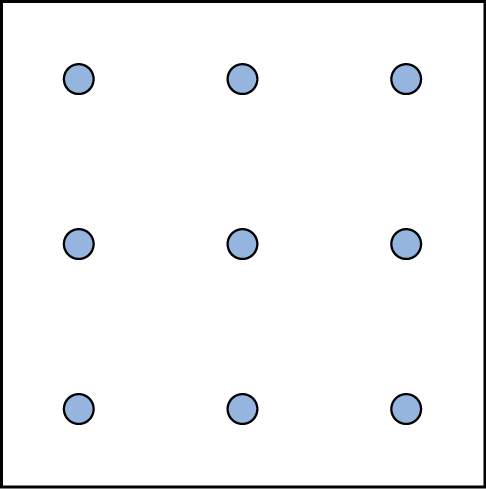 